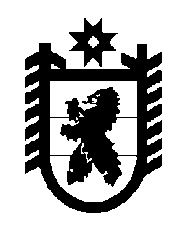 Российская Федерация Республика Карелия    УКАЗГЛАВЫ РЕСПУБЛИКИ КАРЕЛИЯО внесении изменения в Указ Главы Республики Карелия от 25 сентября 2017 года № 108Внести в пункт 1 Указа Главы Республики Карелия от 25 сентября 2017 года № 108 «О составе Правительства Республики Карелия» (Собрание законодательства Республики Карелия, 2017, № 9, ст. 1696; 
№ 12, ст. 2404; 2018, № 4, ст. 725) изменение, изложив строку 
«Министр по делам молодежи, физической культуре и спорту 
Республики Карелия.» в следующей редакции: «Министр спорта Республики Карелия.».          Глава Республики Карелия                                                              А.О. Парфенчиковг. Петрозаводск11 июня 2019 года№ 44